В дополнение к прилагаемой к настоящему документу вербальной ноте № 383 от 17 июня 2014 года, полученной от Постоянного представительства Туниса при Отделении Организации Объединенных Наций в Женеве и других международных организациях в Швейцарии, имею честь сообщить вам о решении правительства Туниса отозвать кандидатуру г-на Монджи ХАМДИ на пост заместителя Генерального секретаря Международного союза электросвязи. Д-р Хамадун И. ТУРЕ
Генеральный секретарьПриложение: 1Постоянное представительство Туниса
при Отделении Организации Объединенных Наций в Женеве
и международных организациях в Швейцарии № 0383Постоянное представительство Туниса при Отделении Организации Объединенных Наций в Женеве и других международных организациях в Швейцарии свидетельствует свое уважение Международному союзу электросвязи и, ссылаясь на свою вербальную ноту № 200 от 21 июня 2013 года, имеет честь сообщить о том, что правительство Туниса приняло решение отозвать кандидатуру г-на Монджи ХАМДИ на пост заместителя Генерального секретаря Международного союза электросвязи на выборах, которые будут проведены на следующей Полномочной конференции (Пусан, 20 октября – 7 ноября 2014 г.). Постоянное представительство Туниса при Отделении Организации Объединенных Наций в Женеве и других международных организациях в Швейцарии пользуется этой возможностью, для того чтобы вновь заверить Международный союз электросвязи в своем самом высоком уважении. Женева, 17 июня 2014 года(подпись)Официальная печать Постоянного представительства 
Туниса в Женеве Международному союзу электросвязи
ЖеневаПолномочная конференция (ПК-14)
Пусан, 20 октября – 7 ноября 2014 г.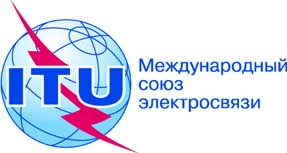 ПЛЕНАРНОЕ ЗАСЕДАНИЕПересмотр 1
Документа 4-RПЛЕНАРНОЕ ЗАСЕДАНИЕ17 июня 2014 годаПЛЕНАРНОЕ ЗАСЕДАНИЕОригинал: французскийЗаписка Генерального секретаряЗаписка Генерального секретаряОТЗЫВ КАНДИДАТУРЫ НА ПОСТ ЗАМЕСТИТЕЛЯ ГЕНЕРАЛЬНОГО СЕКРЕТАРЯОТЗЫВ КАНДИДАТУРЫ НА ПОСТ ЗАМЕСТИТЕЛЯ ГЕНЕРАЛЬНОГО СЕКРЕТАРЯ